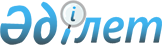 Тауарлардың шығарылған жерін айқындауға байланысты кейбір мәселелер туралыЕуразиялық экономикалық комиссия Кеңесінің 2018 жылғы 30 наурыздағы № 9 өкімі
      1. Тарифтік емес реттеу шаралары туралы хаттаманың (2014 жылғы 29 мамырдағы Еуразиялық экономикалық одақ туралы шартқа № 7 қосымша) 56-тармағының ережелерін ескере отырып, Еуразиялық экономикалық комиссия Алқасы Еуразиялық экономикалық одақтың кедендік аумағынан әкетілетін тауарлардың шығарылған жерін растаудың үндестірілген жүйесі туралы келісімнің жобасын пысықтау кезінде Еуразиялық экономикалық одаққа мүше мемлекеттердің үкіметтерімен бірлесіп, Еуразиялық экономикалық комиссия Кеңесіне Еуразиялық экономикалық одақтың кедендік аумағынан әкетілетін, мүше мемлекет оларға қатысты тарифтік емес реттеудің олардың шығарылған жеріне байланысты шараларын біржақты тәртіппен қолданатын тауарлардың шығарылған жерін растаудың ерекшеліктері туралы ережені бекіту жөнінде өкілеттіктер беруді көздесін.
      2. Осы Өкім қабылданған күнінен бастап күшіне енеді. Еуразиялық экономикалық комиссия Кеңесінің мүшелері:
               Армения                Беларусь               Қазақстан                Қырғыз                  РесейРеспубликасынан  Республикасынан  Республикасынан  Республикасынан  Федерациясынан    В.Габриелян       В.Матюшевский         А.Мамин              С.Муканбетов            И.Шувалов
					© 2012. Қазақстан Республикасы Әділет министрлігінің «Қазақстан Республикасының Заңнама және құқықтық ақпарат институты» ШЖҚ РМК
				